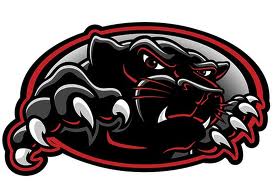 Whitman-Hanson Panther Wrestling 2013-14 ScheduleDate	     Day	Opponent					        Location		Time12/14	      Sat		Oliver Ames Tournament			          Oliver Ames HS		10 AM12/18	      Wed	Duxbury* (Patriot League Meet)		          Duxbury HS		7 PM12/21	      Sat		Marshfield, Chelmsford, Weymouth, Stoughton    Marshfield HS		9:30 AM	12/27-28   Fri/Sat	Marshfield Holiday Tournament		         Marshfield HS		10 AM1/4	      Sat		Whitman-Hanson Invitational Tournament	         WH			10 AM1/8             Wed	Hingham* (Patriot League Meet)		         WH			10 AM1/11	      Sat		BR, BC High, Barnstable, Mansfield 		         Bridgewater-Raynham	10 AM1/16	      Thu		Quincy* (Patriot League Meet)		         Quincy			7 PM1/18	      Sat		Weymouth Tournament			         Weymouth		10 AM1/23           Thu		Silver Lake* (Patriot League Meet)		         WH			7 PM1/25	      Sat		Duxbury Dual Meet Tournament	                      Duxbury			10 AM1/30           Thu	             Southeastern					         Southeastern		7 PM2/1	      Sat		Hanover, BP/CC, Nauset			         Hanover			10 AM2/5	      Wed	Brockton					         Brockton			7 PM2/8	      Sat		Plymouth North, OA, New Bedford, Natick	         Plymouth-North		10 AM2/15	      Sat		Division II South Sectional Championships	         TBA			TBA2/21-22     Fri/Sat	Division II State Championships		         TBA			TBA2/28-3/1   Fri/Sat	All State Championships			         TBA			TBA3/7-8	      Fri/Sat	New England Championships			         TBA			TBA***Schedule is subject to change. Please visit our team website at www.whwrestling.com for all updates***